Эколог (Инженер по охране окружающей среды) РОСНЕФТЬот 45 000 ₽ на руки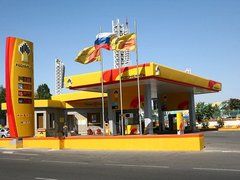 АО РН-ТверьТверь, Вокзальная улица, 24Полная занятость, полный деньОбязанности: Контроль соблюдения технологических режимов природоохранных объектов, контроль обеспечения нормативного состояния окружающей среды в регионах расположения Общества;Изучение работы и испытание оборудования, обеспечивающего экологическую безопасность Общества;Проверка технологических режимов оборудования, являющегося источником загрязнения окружающей среды;Контроль накопления, утилизации, обезвреживания и размещения отходов в Обществе;Экологический контроль, подготовка отчетности о выполнении мероприятий по ООС;Участие в подготовке экологической документации Общества (экологические риски, подготовка предложений по ликвидации последствий нарушения состояния ОС);Договорная работа по направлению деятельности.Требования: Высшее профильное образование или Высшее образование и Дополнительное профессиональное образование - программы профессиональной переподготовки (Экология, Охрана окружающей среды).Знание законодательных и нормативно - правовых актов в сфере ООС;Навыки ведения учета в области обращения с отходами, выбросами, сбросами;Уверенный пользователь ПК;Условия: Официальное оформление по ТК;Стабильная и своевременная оплата труда: оклад + премия;График работы: 5/2, с 09.00 до 18.00 (пт. с 09.00 до 17.00)Обращаться по тел. +7 910 536 83 97, (4822) 53-33-00 доб. 343 Светлана Витальевна